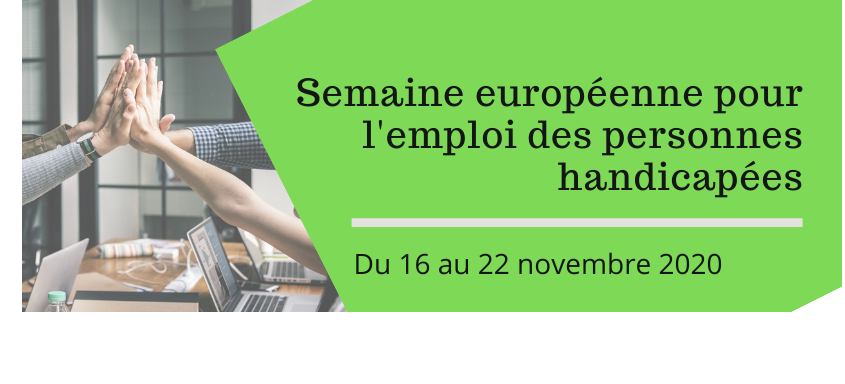 DANS LE CADRE DE LA SEMAINE EUROPÉENNE POUR L’EMPLOI DES PERSONNES HANICAPÉESPôle emploi Fréjus et Cap emploi VarSe mobilisent pour vous informer et vous conseiller sur l’emploi, l’intégration dans l’emploi et le maintien dans l’emploi des personnes handicapées.Nous vous informerons et répondrons à vos questions sur (entre autres) :L’Obligation d’emploi des travailleurs handicapésLa stratégie de communication pour informer et sensibiliser au handicap en entrepriseLe recrutement (les services de Pôle emploi et Cap emploi pour réussir votre recrutement, les dispositifs et aides financières mobilisables pour le recrutement et l’intégration de vos nouveaux collaborateurs handicapés).Le maintien dans l’emploi de vos collaborateurs handicapésEn fonction de vos questions nous pourrons vous orienter vers un organisme spécialisé (Agefiph, Fiphfp, CDG83, Services de Santé au Travail, CARSAT…).Nous vous proposons de nous rencontrer : en présentiel (visite dans votre entreprise ou votre établissement dans le respect des règles sanitaires) lors d’un entretien téléphonique ou en Visio-entretien.Pour prendre rendez-vous, inscrivez-vous ici.